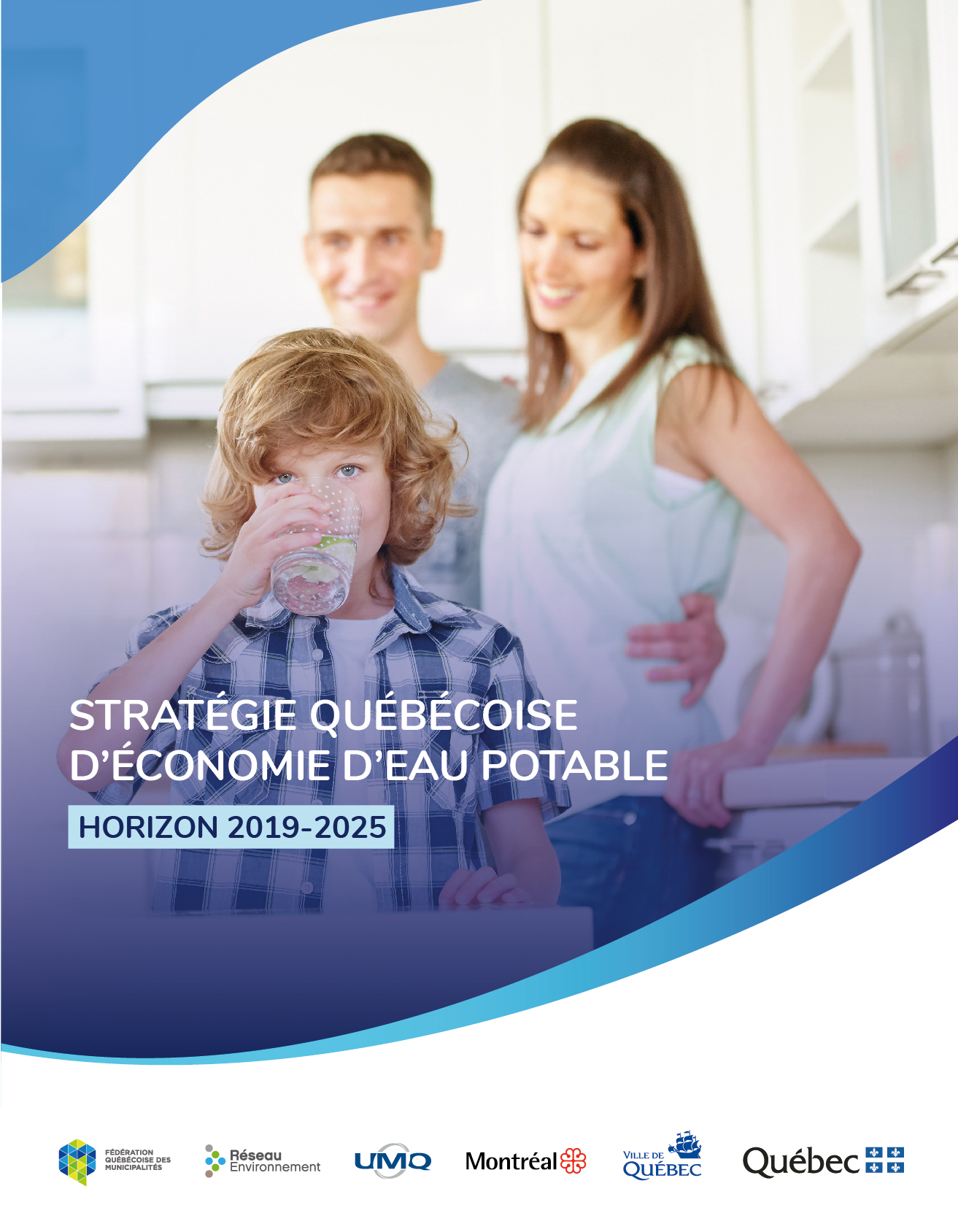 AVIS AUX UTILISATEURS DU MODÈLE DE RÈGLEMENTSCe document est un modèle de règlement qui a été élaboré en collaboration avec les partenaires municipaux, techniques et ministériels concernés.  Les municipalités doivent adopter une réglementation similaire à ce modèle dans le cadre de la Stratégie québécoise d’économie d’eau potable. Elles doivent aussi effectuer toutes les validations techniques et juridiques avant de procéder à l’adoption du règlement.Lorsque les municipalités utilisent ce modèle pour rédiger un document relatif à un règlement municipal sur l’utilisation de l’eau potable, elles doivent remplir les espaces vacants aux articles 2, 4, 6.2, 6.8 et 7.11, enlever les précisions entre parenthèses aux articles 4, 5.2, 6.2, 6.8 et 7.11, supprimer la première et la dernière page du document, puis mettre à jour la table des matières. Depuis la première version du modèle de règlement, les articles 6.2, 6.8 et 7.11 ont été modifiés.Le ministère des Affaires municipales et de l’Habitation remercie les contributeurs suivants :Carl Bégin, Union des municipalités du QuébecDenis Bergeron, Fédération Québécoise des MunicipalitésHenri Bouchard, Corporation des maîtres mécaniciens en tuyauterie du QuébecChristian Brunet, HydralisLuce Daigneault, Québec VertHubert Demard, Réseau EnvironnementHenri Didillon, Ville de BrossardYves Duchesne, Régie du bâtiment du QuébecBertrand Dumont, Québec VertValentina Estrada Côté, anciennement ministère des Affaires municipales et de l’HabitationSara Finley, Associés GGBÉric Gagnier, Régie du bâtiment du QuébecSteve Gombos, Région de WaterlooGuillaume Grégoire, Québec VertPhilippe Kouadio, Réseau EnvironnementGaétan Labonté, ministère des Affaires municipales et de l’HabitationRémi Lacroix, Ville de MontréalAlain Lalumière, Réseau EnvironnementMathieu Laneuville, anciennement ministère des Affaires municipales et de l’HabitationAndré Langlois, Ministère des Affaires municipales et de l’HabitationHélène Lauzon, Conseil patronal de l'environnement du QuébecChristian Leduc, Municipalité d'OkaRichard Lizotte, Ville de Saint-JérômeJohanne Mathieu, Ville de QuébecPatrice Murray, ministère de l’Environnement et de la Lutte contre les changements climatiquesMaciek Pirog, Ville de MontréalMicheline Poulin, Centre des technologies de l’eauSteve Ponton, Association des ingénieurs municipaux du QuébecCarmen Richard, retraitée de la Ville de QuébecIsabel Tardif, Centre d’expertise et de recherche en infrastructures urbainesJean-François Therrien, Ville de LavalChristian Tremblay, Ville de QuébecLuc Vescovi, Réseau EnvironnementNormand Villeneuve, Roche ltée. Groupe-conseilDernière mise à jour : 23 juin 2020TABLE DES MATIÈRES1.	OBJECTIFS DU RÈGLEMENT	12.	DÉFINITION DES TERMES	13.	CHAMPS D’APPLICATION	24.	RESPONSABILITÉ D’APPLICATION DES MESURES	25.	POUVOIRS GÉNÉRAUX DE LA MUNICIPALITÉ	35.1	Empêchement à l’exécution des tâches	35.2	Droit d’entrée	35.3	Fermeture de l’entrée d’eau	35.4	Pression et débit d’eau	35.5	Demande de plans	46.	UTILISATION DES INFRASTRUCTURES ET ÉQUIPEMENTS D’EAU	46.1	Code de plomberie	46.2	Climatisation, réfrigération et compresseurs	46.3	Utilisation des bornes d’incendie et des vannes du réseau municipal	66.4	Remplacement, déplacement et disjonction d’un branchement de service	66.5	Défectuosité d’un tuyau d’approvisionnement	66.6	Tuyauterie et appareils situés à l’intérieur ou à l’extérieur d’un bâtiment	66.7	Raccordements	76.8	Urinoirs à chasse automatique munis d’un réservoir de purge	77.	UTILISATIONS INTÉRIEURES ET EXTÉRIEURES	77.1	Remplissage de citerne	77.2	Arrosage manuel de la végétation	77.3	Périodes d’arrosage des pelouses	87.4	Périodes d’arrosage des autres végétaux	87.5	Systèmes d’arrosage automatique	87.6	Nouvelle pelouse et nouvel aménagement	97.7	Pépiniéristes et terrains de golf	97.8	Ruissellement de l’eau	97.9	Piscine et spa	97.10	Véhicules, entrées d’automobiles, trottoirs, rue, patios ou murs extérieurs d’un bâtiment	107.11	Lave-auto	107.12	Bassins paysagers	107.13	Jeu d’eau	107.14	Purges continues	117.15	Irrigation agricole	117.16	Source d’énergie	117.17	Interdiction d’arroser	118.	COÛTS, INFRACTIONS ET PÉNALITÉS	118.1	Interdictions	118.2	Coût de travaux de réfection	128.3	Avis	128.4	Pénalités	128.5	Délivrance d’un constat d’infraction	128.6	Ordonnance	131.	OBJECTIFS DU RÈGLEMENTLe présent règlement a pour objectif de régir l’utilisation de l’eau potable en vue de préserver la qualité et la quantité de la ressource.2.	DÉFINITION DES TERMES« Arrosage automatique » désigne tout appareil d’arrosage, relié au réseau de distribution, actionné automatiquement, y compris les appareils électroniques ou souterrains.« Arrosage manuel » désigne l’arrosage avec un boyau, relié au réseau de distribution, équipé d’une fermeture à relâchement tenu à la main pendant la période d’utilisation. Il comprend aussi l’arrosage à l’aide d’un récipient.« Arrosage mécanique » désigne tout appareil d'arrosage, relié au réseau de distribution, qui doit être mis en marche et arrêté manuellement sans devoir être tenu à la main pendant la période d'utilisation.« Bâtiment » désigne toute construction utilisée ou destinée à être utilisée pour abriter ou recevoir des personnes, des animaux ou des choses.« Compteur » ou « compteur d’eau » désigne un appareil servant à mesurer la consommation d’eau.« Habitation » signifie tout bâtiment destiné à loger des êtres humains, comprenant, entre autres, les habitations unifamiliales et multifamiliales, les édifices à logements et les habitations intergénérationnelles.« Immeuble » désigne le terrain, les bâtiments et les améliorations.« Logement » désigne une suite servant ou destinée à servir de résidence à une ou plusieurs personnes, et qui comporte généralement des installations sanitaires de même que des installations pour préparer et consommer des repas, ainsi que pour dormir. « Lot » signifie un fonds de terre identifié et délimité sur un plan de cadastre, fait et déposé conformément aux exigences du Code civil.« Municipalité » ou « Ville » désigne la Municipalité de ou la Ville de _____________________.« Personne » comprend les personnes physiques et morales, les sociétés de personnes, les fiducies et les coopératives.« Propriétaire » désigne en plus du propriétaire en titre, l’occupant, l’usager, le locataire, l’emphytéote, les personnes à charge ou tout autre usufruitier, l’un n’excluant pas nécessairement les autres.« Réseau de distribution » ou « Réseau de distribution d’eau potable » désigne une conduite, un ensemble de conduite ou toute installation ou tout équipement servant à distribuer de l'eau destinée à la consommation humaine, aussi appelé « réseau d'aqueduc ». Est cependant exclue, dans le cas d'un bâtiment raccordé à un réseau de distribution, toute tuyauterie intérieure.« Robinet d’arrêt » désigne un dispositif installé par la Municipalité à l’extérieur d’un bâtiment sur le branchement de service, servant à interrompre l’alimentation d’eau de ce bâtiment.« Tuyauterie intérieure » désigne l’installation à l’intérieur d’un bâtiment, à partir de la vanne d’arrêt intérieure.« Vanne d’arrêt intérieure » désigne un dispositif installé à l’intérieur d’un bâtiment et servant à interrompre l’alimentation en eau de ce bâtiment.3.	CHAMPS D’APPLICATIONCe règlement fixe les normes d’utilisation de l’eau potable provenant du réseau de distribution d’eau potable de la municipalité et s’applique à l’ensemble du territoire de la municipalité.Le présent règlement n’a pas pour effet de limiter l’usage de l’eau potable pour des activités de production horticole qui représentent l’ensemble des activités requises pour la production de légumes, de fruits, de fleurs, d’arbres ou d’arbustes ornementaux, à des fins commerciales ou institutionnelles, comprenant la préparation du sol, les semis, l’entretien, la récolte, l’entreposage et la mise en marché.4.	RESPONSABILITÉ D’APPLICATION DES MESURESL’application du présent règlement est la responsabilité de ___________________________. (Indiquer ici le nom du service ou le titre de la fonction de la personne ou des personnes à qui est confiée l’application du règlement.)5.	POUVOIRS GÉNÉRAUX DE LA MUNICIPALITÉ5.1	Empêchement à l’exécution des tâchesQuiconque empêche un employé de la Municipalité ou une autre personne à son service de faire des travaux de réparation, de lecture ou de vérification, le gêne ou le dérange dans l’exercice de ses pouvoirs, ou endommage de quelque façon que ce soit le réseau de distribution, ses appareils ou accessoires, entrave ou empêche le fonctionnement du réseau de distribution d’eau potable, des accessoires ou des appareils en dépendant, est responsable des dommages aux équipements précédemment mentionnés en raison de ses actes, contrevient au présent règlement et se rend passible des peines prévues par le présent règlement.5.2	Droit d’entréeLes employés spécifiquement désignés par la Municipalité ont le droit d’entrer en tout temps raisonnable (Les municipalités régies par le Code municipal du Québec doivent normalement limiter le droit de visite entre 7 h et 19 h (art. 492 C.m.)), en tout lieu public ou privé, dans ou hors des limites de la municipalité et d’y rester aussi longtemps qu’il est nécessaire afin d’exécuter une réparation ou de constater si les dispositions du présent règlement ont été observées. Toute collaboration requise doit leur être donnée pour leur faciliter l’accès. Ces employés doivent avoir sur eux et exhiber, lorsqu’ils en sont requis, une pièce d’identité délivrée par la Municipalité. De plus, ces employés ont accès, à l’intérieur des bâtiments, aux vannes d’arrêt intérieures.5.3	Fermeture de l’entrée d’eauLes employés municipaux autorisés à cet effet ont le droit de fermer l’entrée d’eau pour effectuer des réparations au réseau de distribution sans que la Municipalité soit responsable de tout dommage résultant de ces interruptions; les employés doivent cependant avertir par tout moyen raisonnable les consommateurs affectés, sauf en cas d’urgence.5.4	Pression et débit d’eauQuel que soit le type de raccordement, la Municipalité ne garantit pas un service ininterrompu ni une pression ou un débit déterminé; personne ne peut refuser de payer un compte partiellement ou totalement à cause d’une insuffisance d’eau, et ce, quelle qu’en soit la cause.Si elle le juge opportun, la Municipalité peut exiger du propriétaire qu’il installe un réducteur de pression avec manomètre lorsque celle-ci dépasse 550 kPa, lequel doit être maintenu en bon état de fonctionnement. La Municipalité n’est pas responsable des dommages causés par une pression trop forte ou trop faible.La Municipalité n’est pas responsable des pertes ou des dommages occasionnés par une interruption ou une insuffisance d’approvisionnement en eau, si la cause est un accident, un feu, une grève, une émeute, une guerre ou pour toutes autres causes qu’elle ne peut maîtriser. De plus, la Municipalité peut prendre les mesures nécessaires pour restreindre la consommation si les réserves d’eau deviennent insuffisantes. Dans de tels cas, la Municipalité peut fournir l’eau avec préférence accordée aux immeubles qu’elle juge prioritaires, avant de fournir les propriétaires privés reliés au réseau de distribution d’eau potable.5.5	Demande de plansLa Municipalité peut exiger qu’on lui fournisse un ou des plans de la tuyauterie intérieure d’un bâtiment ou les détails du fonctionnement d’un appareil utilisant l’eau du réseau de distribution d’eau potable de la municipalité.6.	UTILISATION DES INFRASTRUCTURES ET ÉQUIPEMENTS D’EAU6.1	Code de plomberieLa conception et l’exécution de tous travaux relatifs à un système de plomberie, exécutés à compter de l’entrée en vigueur du présent règlement, doivent être conformes au Code de construction du Québec, chapitre III — Plomberie, et du Code de sécurité du Québec, chapitre I — Plomberie, dernières versions.Les modifications apportées aux codes mentionnés au premier alinéa feront partie du présent règlement au terme d’une résolution suivant l’article 6 de la Loi sur les compétences municipales.6.2	Climatisation, réfrigération et compresseursIl est interdit d’installer tout système de climatisation ou de réfrigération utilisant l’eau potable. Tout système de ce type installé avant l’entrée en vigueur de ce règlement doit être remplacé avant le ___________________ par un système n’utilisant pas l’eau potable. (Indiquer ici la date limite pour l’application cette mesure rétroactive. Par exemple, indiquer une date dans un délai de trois ans afin de préparer et d’accompagner les propriétaires d’immeubles dans leur démarche.)Malgré le premier alinéa de cet article, il est permis d’utiliser un système de climatisation ou de réfrigération lorsqu’il est relié à une boucle de recirculation d’eau sur laquelle un entretien régulier est réalisé.Il est interdit d’installer tout compresseur utilisant l’eau potable. Tout compresseur de ce type installé avant l’entrée en vigueur de ce règlement doit être remplacé avant le ___________________ par un compresseur n’utilisant pas l’eau potable. (Indiquer ici la date limite pour l’application cette mesure rétroactive. Par exemple, indiquer une date dans un délai de trois ans afin de préparer et d’accompagner les propriétaires d’immeubles dans leur démarche.)Malgré le troisième alinéa de cet article, il est permis d’utiliser un compresseur lorsqu’il est relié à une boucle de recirculation d’eau sur laquelle un entretien régulier est réalisé.6.3	Utilisation des bornes d’incendie et des vannes du réseau municipalLes bornes d’incendie ne sont utilisées que par les employés de la Municipalité autorisés à cet effet. Toute autre personne ne pourra ouvrir, fermer, manipuler ou opérer une borne d’incendie ou une vanne sur la conduite d’alimentation d’une borne d’incendie sans l’autorisation de la Municipalité. L’ouverture et la fermeture des bornes d’incendie doivent se faire conformément à la procédure prescrite par la Municipalité. Un dispositif antirefoulement doit être utilisé afin d’éliminer les possibilités de refoulement ou de siphonnage.	6.4	Remplacement, déplacement et disjonction d’un branchement de service Toute personne doit aviser la personne chargée de l’application du règlement avant de disjoindre, de remplacer ou de déplacer tout branchement de service. Elle doit obtenir de la Municipalité un permis, payer les frais d’excavation et de réparation de la coupe, ainsi que les autres frais engagés par cette disjonction, ce remplacement ou ce déplacement que la Municipalité peut établir dans un règlement de tarification.Il en sera de même pour les branchements de service alimentant un système de gicleurs automatiques.6.5	Défectuosité d’un tuyau d’approvisionnementTout occupant d’un bâtiment doit aviser la personne chargée de l’application du règlement aussitôt qu’il entend un bruit anormal ou constate une irrégularité quelconque sur le branchement de service. Les employés de la Municipalité pourront alors localiser la défectuosité et la réparer. Si la défectuosité se situe sur la tuyauterie privée entre le robinet d’arrêt et le compteur, ou entre le robinet d’arrêt et la vanne d’arrêt intérieure du bâtiment, s’il n’y a pas de compteur ou si le compteur est installé dans une chambre près de la ligne de rue, la Municipalité avise alors le propriétaire de faire la réparation dans un délai de 15 jours.6.6	Tuyauterie et appareils situés à l’intérieur ou à l’extérieur d’un bâtimentUne installation de plomberie, dans un bâtiment ou dans un équipement destiné à l’usage du public, doit être maintenue en bon état de fonctionnement, de sécurité et de salubrité.6.7	RaccordementsIl est interdit de raccorder la tuyauterie d’un logement ou d’un bâtiment approvisionné en eau par le réseau de distribution d’eau potable municipal à un autre logement ou bâtiment situé sur un autre lot.Il est interdit, pour le propriétaire ou l’occupant d’un logement ou d’un bâtiment approvisionné en eau par le réseau de distribution d’eau potable municipal, de fournir cette eau à d’autres logements ou bâtiments ou de s’en servir autrement que pour l’usage du logement ou du bâtiment.Il est interdit de raccorder tout système privé à un réseau de distribution d’eau potable municipal ou à un système de plomberie desservi par le réseau de distribution d’eau potable municipal.6.8	Urinoirs à chasse automatique munis d’un réservoir de purgeIl est interdit d’installer tout urinoir à chasse automatique muni d’un réservoir de purge utilisant l’eau potable. Tout urinoir de ce type installé avant l’entrée en vigueur de ce règlement doit être remplacé avant le ___________________ par un urinoir à chasse manuelle ou à détection de présence. (Indiquer ici la date limite pour l’application cette mesure rétroactive. Par exemple, indiquer une date dans un délai de trois ans afin de préparer et d’accompagner les propriétaires d’immeubles dans leur démarche.)7.	UTILISATIONS INTÉRIEURES ET EXTÉRIEURES7.1	Remplissage de citerneToute personne qui désire remplir une citerne d’eau à même le réseau de distribution d’eau potable de la municipalité doit le faire avec l’approbation de la personne chargée de l’application du règlement et à l’endroit que cette dernière désigne, conformément aux règles édictées par celle-ci, selon le tarif en vigueur. De plus, un dispositif antirefoulement doit être utilisé afin d’éliminer les possibilités de refoulement ou de siphonnage.7.2	Arrosage manuel de la végétationL’arrosage manuel d’un jardin, d’un potager, d’une boîte à fleurs, d’une jardinière, d’une plate-bande, d’un arbre et d’un arbuste est permis en tout temps.7.3	Périodes d’arrosage des pelousesSelon les jours suivants, l’arrosage des pelouses est permis uniquement de 3 h à 6 h si l’eau est distribuée par des systèmes d’arrosage automatique et uniquement de 20 h à 23 h si l’eau est distribuée par des systèmes d’arrosage mécanique :Le lundi pour l’occupant d’une habitation dont l’adresse se termine par 0 ou 1;Le mardi pour l’occupant d’une habitation dont l’adresse se termine par 2 ou 3;Le mercredi pour l’occupant d’une habitation dont l’adresse se termine par 4 ou 5;Le jeudi pour l’occupant d’une habitation dont l’adresse se termine par 6 ou 7;Le vendredi pour l’occupant d’une habitation dont l’adresse se termine par 8 ou 9;7.4	Périodes d’arrosage des autres végétauxSelon les jours suivants, l’arrosage des haies, arbres, arbustes ou autres végétaux est permis uniquement de 3 h à 6 h si l’eau est distribuée par des systèmes d’arrosage automatique et uniquement de 20 h à 23 h si l’eau est distribué par des systèmes d’arrosage mécanique :Les lundi, mercredi et vendredi pour l’occupant d’une habitation dont l’adresse se termine par 0, 1, 4, 5, 8 ou 9.Les mardi, jeudi et samedi pour l’occupant d’une habitation dont l’adresse se termine par 2, 3, 6, 7 ou 8.7.5	Systèmes d’arrosage automatiqueUn système d’arrosage automatique doit être équipé des dispositifs suivants :un détecteur d’humidité automatique ou d’un interrupteur automatique en cas de pluie, empêchant les cycles d’arrosage lorsque les précipitations atmosphériques suffisent ou lorsque le taux d’humidité du sol est suffisant;un dispositif antirefoulement conforme à la norme CSA B64.10 pour empêcher toute contamination du réseau de distribution d’eau potable;une vanne électrique destinée à être mise en œuvre par un dispositif de pilotage électrique et servant à la commande automatique de l’arrosage ou du cycle d’arrosage;une poignée ou un robinet-vanne à fermeture manuelle servant exclusivement en cas de bris, de mauvais fonctionnement ou pour tout autre cas jugé urgent. La poignée ou le robinet-vanne doit être accessible de l’extérieur.Toutefois, un système d’arrosage automatique, installé avant l’entrée en vigueur de ce règlement et incompatible avec les exigences de cet article, peut être utilisé, mais doit être mis à niveau, remplacé ou mis hors service.7.6	Nouvelle pelouse et nouvel aménagementMalgré les articles 7.3 et 7.4, il est permis d’arroser tous les jours aux heures prévues aux articles 7.3 et 7.4, une nouvelle pelouse, une nouvelle plantation d’arbres ou d’arbustes et un nouvel aménagement paysager pour une période de 15 jours suivant le début des travaux d’ensemencement, de plantation ou d’installation de gazon en plaques.L’arrosage d’une pelouse implantée à l’aide de gazon en plaques est permis en tout temps pendant la journée de son installation.Les propriétaires qui arrosent une nouvelle pelouse, une nouvelle plantation d’arbres ou d’arbustes ou un nouvel aménagement paysager durant cette période doivent produire les preuves d’achat des végétaux ou des semences concernées sur demande d’une personne responsable de l’application du présent règlement.7.7	Pépiniéristes et terrains de golfMalgré les articles 7.3 et 7.4, il est permis d’arroser tous les jours aux heures prévues aux articles 7.3 et 7.4, lorsque cela est nécessaire pour les pépiniéristes et les terrains de golf.7.8	Ruissellement de l’eauIl est interdit à toute personne d’utiliser de façon délibérée un équipement d’arrosage de façon telle que l’eau s’écoule dans la rue ou sur les propriétés voisines. Toutefois, une certaine tolérance sera accordée pour tenir compte des effets du vent.7.9	Piscine et spaLe remplissage d’une piscine ou d’un spa est interdit de 6 h à 20 h. Toutefois, il est permis d’utiliser l’eau du réseau de distribution à l’occasion du montage d’une nouvelle piscine pour maintenir la forme de la structure.7.10	Véhicules, entrées d’automobiles, trottoirs, rue, patios ou murs extérieurs d’un bâtimentLe lavage des véhicules est permis en tout temps à la condition d’utiliser un seau de lavage ou un ou un boyau, relié au réseau de distribution, équipé d’une fermeture à relâchement tenu à la main pendant la période d’utilisation.Le lavage des entrées d’automobiles, des trottoirs, des patios ou des murs extérieurs d’un bâtiment n’est permis que du 1er avril au 15 mai de chaque année ou lors de travaux de peinture, de construction, de rénovation ou d’aménagement paysager justifiant le nettoyage des entrées d’automobiles, des trottoirs, des patios ou des murs extérieurs du bâtiment à la condition d’utiliser un boyau, relié au réseau de distribution, équipé d’une fermeture à relâchement tenu à la main pendant la période d’utilisation.Il est strictement interdit en tout temps d’utiliser l’eau potable pour faire fondre la neige ou la glace des entrées d’automobiles, des terrains, des patios ou des trottoirs.7.11	Lave-autoTout lave-auto automatique qui utilise l’eau du réseau de distribution doit être muni d’un système fonctionnel de récupération, de recyclage et de recirculation de l’eau utilisée pour le lavage des véhicules. Le propriétaire ou l’exploitant d’un lave-auto automatique doit se conformer au premier alinéa avant le ___________________. (Indiquer ici la date limite pour l’application cette mesure rétroactive. Par exemple, indiquer une date dans un délai de trois ans afin de préparer et d’accompagner les propriétaires d’immeubles dans leur démarche.)7.12	Bassins paysagersTout ensemble de bassins paysagers, comprenant ou non des jets d’eau ou une cascade ainsi que des fontaines, dont le remplissage initial et la mise à niveau sont assurés par le réseau de distribution, doit être muni d’un système fonctionnel assurant la recirculation de l’eau. L’alimentation continue en eau potable est interdite.7.13	Jeu d’eauTout jeu d’eau doit être muni d’un système de déclenchement sur appel. L’alimentation continue en eau potable est interdite.7.14	Purges continuesIl est interdit de laisser couler l’eau, sauf si la personne chargée de l’application du présent règlement l’autorise explicitement, et ce, dans certains cas particuliers uniquement.7.15	Irrigation agricoleIl est strictement interdit d’utiliser l’eau potable pour l’irrigation agricole, à moins qu’un compteur d’eau ne soit installé sur la conduite d’approvisionnement et que la Municipalité l’ait autorisé.7.16	Source d’énergieIl est interdit de se servir de la pression ou du débit du réseau de distribution de l’eau potable comme source d’énergie ou pour actionner une machine quelconque.7.17	Interdiction d’arroserLa personne chargée de l’application du règlement peut, pour cause de sécheresse, de bris majeurs de conduites municipales du réseau de distribution et lorsqu’il est nécessaire de procéder au remplissage des réservoirs municipaux, par avis public, interdire dans un secteur donné et pendant une période déterminée, à toute personne d’arroser des pelouses, des arbres et des arbustes, de procéder au remplissage des piscines ainsi que de laver les véhicules ou d’utiliser de l’eau à l’extérieur, peu importe la raison. Toutefois, cette interdiction ne touche pas l’arrosage manuel des potagers et des plantes comestibles, en terre ou en pot, des jardins, des fleurs et des autres végétaux.Dans le cas de nouvelles pelouses, de nouvelles plantations d’arbres ou d’arbustes ou de remplissage de nouvelles piscines, une autorisation peut être obtenue de l’autorité compétente si les circonstances climatiques ou les réserves d’eau le permettent.8.	COÛTS, INFRACTIONS ET PÉNALITÉS8.1	InterdictionsIl est interdit de modifier les installations et de nuire au fonctionnement de tous les dispositifs et accessoires fournis ou exigés par la Municipalité, de contaminer l’eau dans le réseau de distribution ou les réservoirs, sans quoi les contrevenants s’exposent aux poursuites pénales appropriées. 8.2	Coût de travaux de réfectionSi le propriétaire exige que son entrée d’eau soit reconstruite ou remplacée par une de plus grand diamètre, ou qu’elle soit installée plus profondément dans le sol, le coût de cette reconstruction ou de cette réfection sera assumé par ledit propriétaire qui devra, avant que les travaux soient entrepris, déposer au bureau du trésorier de la Municipalité le montant estimé du coût de tels travaux. Le coût réel final et les frais seront rajustés après la fin des travaux.8.3	AvisPour tout avis ou plainte concernant un ou des objets du présent règlement, le consommateur ou son représentant autorisé peut aviser verbalement ou par écrit la personne chargée de l’application du règlement pour tout ce qui concerne la distribution et la fourniture de l’eau et s’adresser au bureau du trésorier de la Municipalité en ce qui a trait à la facturation de l’eau. 8.4	PénalitésQuiconque contrevient à une disposition du présent règlement commet une infraction et est passible :s’il s’agit d’une personne physique :d’une amende de 100 $ à 300 $ pour une première infraction;d’une amende de 300 $ à 500 $ pour une première récidive; d’une amende de 500 $ à 1 000 $ pour toute récidive additionnelle.s’il s’agit d’une personne morale :d’une amende de 200 $ à 600 $ pour une première infraction;d’une amende de 600 $ à 1 000 $ pour une première récidive; d’une amende de 1 000 $ à 2 000 $ pour toute récidive additionnelle.Dans tous les cas, les frais d’administration s’ajoutent à l’amende.Si l’infraction est continue, le contrevenant sera présumé commettre autant d’infractions qu’il y a de jours dans la durée de cette infraction.Les dispositions du Code de procédure pénale s’appliquent lors de toute poursuite intentée en vertu du présent règlement.8.5	Délivrance d’un constat d’infractionLa personne chargée de l’application du présent règlement est autorisée à délivrer un constat d’infraction relatif à toute infraction au présent règlement.8.6	OrdonnanceDans le cas où un tribunal prononce une sentence quant à une infraction dont l’objet est contraire aux normes du présent règlement, il peut, en sus de l’amende et des frais prévus à l’article 8.4, ordonner que de telles infractions soient, dans le délai qu’il fixe, éliminées par le contrevenant et que, à défaut par le contrevenant de s’exécuter dans ledit délai, ladite infraction soit éliminée par des travaux appropriés exécutés par la Municipalité aux frais du contrevenant.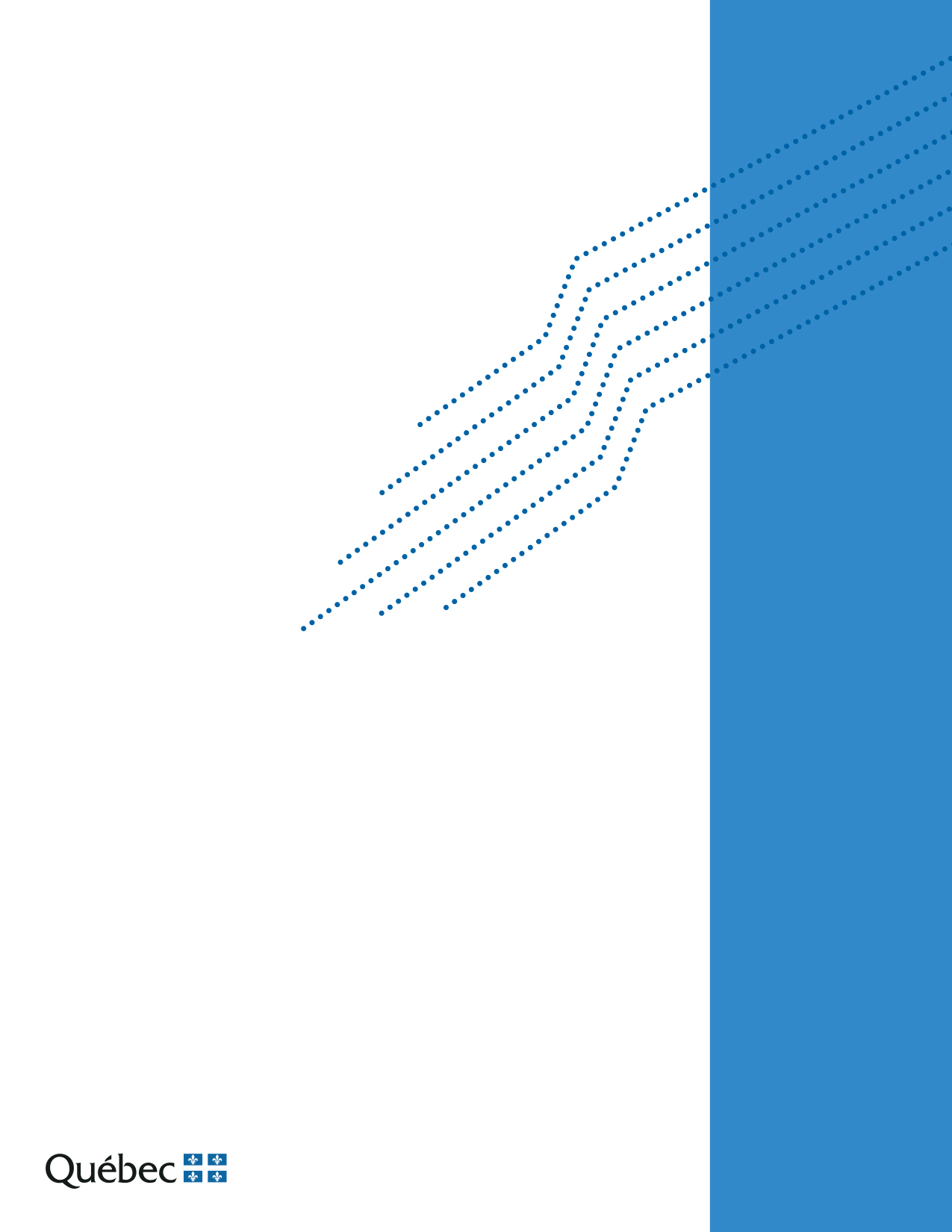 